Бренд – TENVEO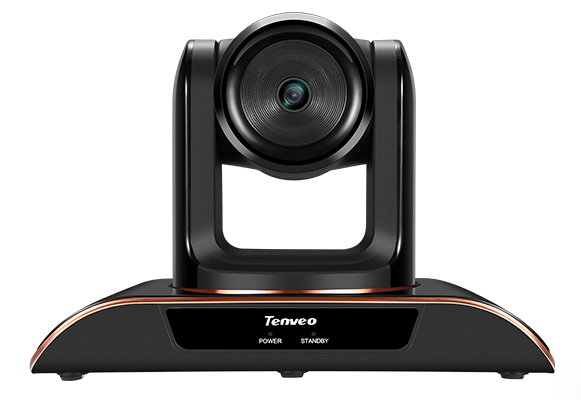 Модель TEVO-20X2MP-HDMI /SDIТип: проводная веб-камера с функцией поворота (PTZ)Камера с для проведения конференций через Skype, ZOOM и другие подобные приложения, подключается так же, как компьютерная веб-камера по проводу USB 2.0 или по кабелю HDMI.Главное отличие камеры от модели TEVO-20X2MP, это наличие в TEVO-20X2MP–HDMI/SDI, HDMI и SDIвыхода.Назначение – в отличие от персональной веб-камеры, камера TEVO-20X2MP-HDMI /SDI имеет более широкий угол обзора объектива и функцию поворота блока объектива, благодаря чему в конференции может участвовать несколько человек.Управление камерой – осуществляется с Пульта Дистанционного Управления, технология IR (инфракрасная передача сигнала). Управлять в камере можно поворотом блока объектива, наклоном, увеличением.Объектив - увеличение 20-х кратноеПоворот камеры: панорамирование: от 0 до 340 градусов (максимальная скорость составляет 80 градусов в секунду. Осуществляется благодаря использования шагового мотора с ременным приводомНаклон: от 0 до 120 градусовВыходы USB 2.0 – 1 шт.; HDMI 1.4 – 1 шт.Разрешение передачи видео: 1080P 60/30, 720P 60/30, 800 * 600, 640 * 480 (макс. разрешение 2,1 мегапиксель)Фокусное расстояние: 20-кратный зум TEVO-20X2MP-HDMI/SDI: f = 3,0-55,5 ммДатчик изображений TEVO-20X2MP-HDMI/SDI: 1 / 2,8 дюйма, цветная CMOS-матрица высокой четкостиУгол обзора без увеличения 90 градусовФокус: автофокус, ручной фокус, выбор осуществляется в настройкахSNR (отношение сигнал / шум) ≥50 дБСкорость затвора: От 1/1 до 1/10000 сСкорость передачи 2400/4800/9600/19200 бит/сСистемные Требования: Windows 7, 8.1 или 10, Mac OS X 10.10 или вышеПресеты (предустановки положения объектива) – 9 шт, выбор с ПДУКомплектация: конференц-камера, адаптер питания постоянного тока 12 В, ИК-пульт дистанционного управления, руководство, кронштейны и винты.Официальный сайт: http://www.tenveo.com/en/Products/SDI-Camera-PTZ-live-streaming-Camera.htmlРазмеры / Вес 30 * 23 * 22 см (Д × Ш × В) / 2,8 кг